111學年度第1學期職涯輔導系列活動企業徵才(含研替)說明會111學年度第1學期職涯輔導系列活動企業徵才(含研替)說明會111學年度第1學期職涯輔導系列活動企業徵才(含研替)說明會場次徵才企業詳情&報名連結第1場大立光電股份有限公司★時間：111年10月7日（五）上午10:30-11:30★地點：圖書館8樓AL808多媒體教學室【提供星巴克佰元餐點(券)】https://reurl.cc/D3klXj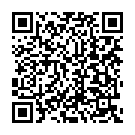 第2場台積電預辦登積計畫-行動面談車★時間：111年10月12日（三）上午10:00-下午4:00★地點：工程學院機械館(工程一館)前歡迎同學到現場了解職缺&參與活動https://reurl.cc/5pWdMv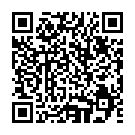 第3場CTB中國信託-2022法人金融儲備業務計畫★時間：111年10月12日（三）上午11:00-12:00★地點：國際會議廳2樓AC222演講室【提供限量餐盒】https://reurl.cc/AOm2A3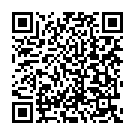 第4場矽品精密工業股份有限公司-潛質人才獎學金★時間：111年10月19日（三）上午10:00-12:00★地點：國際會議廳2樓AC222演講室【提供現場面試】https://reurl.cc/7pQdMb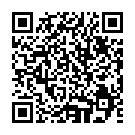 第5場廣達電腦股份有限公司-研替招募★時間：111年10月26日（三）上午11:00-11:50★地點：國際會議廳1樓AC122演講室https://reurl.cc/vWOv0o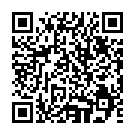 承辦單位：研究發展處就業暨校友聯絡組 蔡小姐 05-5342601分機2541高教深耕計畫補助承辦單位：研究發展處就業暨校友聯絡組 蔡小姐 05-5342601分機2541高教深耕計畫補助承辦單位：研究發展處就業暨校友聯絡組 蔡小姐 05-5342601分機2541高教深耕計畫補助